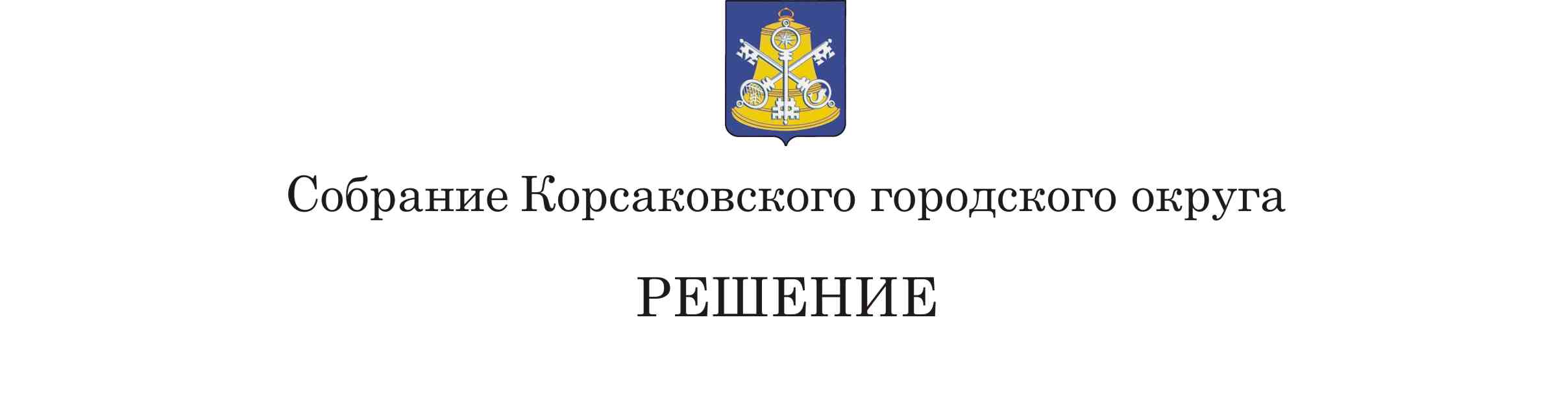 От ____________________№__________________заседание ________созываО протесте Сахалинской межрайонной природоохранной прокуратуры от 28.09.2020 № 7-30-2020 на решение Собрания Корсаковского городского округа от 30.06.2020 № 125 «О внесении изменений в правила землепользования и застройки Корсаковского городского округа от 06.09.2013 № 89»	В соответствии со статьей 16 Федерального закона от 06.10.2003 № 131-ФЗ            «Об общих принципах организации местного самоуправления в Российской Федерации»,  частью 15 статьи  65 Водного кодекса Российской Федерации,  рассмотрев протест Сахалинской межрайонной природоохранной межрайонной прокуратуры от 28.09.2020 № 7-30-2020 на решение Собрания Корсаковского городского округа от 30.06.2020 № 125 «О внесении изменений в правила землепользования и застройки Корсаковского городского округа, утвержденные решением Собрания Корсаковского городского округа от 06.09.2013 № 89», Собрание Корсаковского городского округа РЕШИЛО: Признать подлежащим удовлетворению протест Сахалинской межрайонной природоохранной прокуратуры от 28.09.2020 № 7-30-2020 на решение Собрания Корсаковского городского округа от 30.06.2020 № 125 «О внесении изменений в правила землепользования и застройки Корсаковского городского округа, утвержденные решением Собрания Корсаковского городского округа от 06.09.2013 № 89». Рекомендовать администрации Корсаковского городского округа привести часть 2 статьи 32 решения Собрания Корсаковского городского округа   от 30.06.2020   № 125 «О внесении изменений в правила землепользования и застройки Корсаковского городского округа, утвержденные решением Собрания Корсаковского городского округа от 06.09.2013 № 89».в соответствие с частью 15 статьи 65 Водного кодекса Российской Федерации.   Настоящее решение вступает в силу со дня его принятия.    Направить настоящее решение в администрацию Корсаковского городского округа для сведения и исполнения; в Сахалинскую межрайонную природоохранную прокуратуру  для сведения.  Контроль за исполнением настоящего решения возложить на постоянную комиссию по регламенту, нормотворчеству, местному самоуправлению и охране правопорядка (В.В. Белолипецкий).Председатель Собрания Корсаковского городского округа                                                                           Л.Д. Хмыз